Materiálpro zasedání Zastupitelstva města Prostějova, konané dne 10. 9. 2013Název materiálu:	Pojmenování nové ulicePředkládá:		Rada města Prostějova 			Miroslav Pišťák, primátor města Prostějova, v.r.Návrh usnesení:Zastupitelstvo města Prostějovas c h v a l u j enázev ulice pro nově vznikající komunikaci takto: Pod Svahem – (kód UVP 292) pro ulici v k.ú. Vrahovice, Důvodová zpráva:Pojmenování komunikace na pozemku parc. č. 860/6 v k.ú. Vrahovice. Jedná se o ulici kolmou k ulici Hrázky, rovnoběžnou s ulicí Čs. odboje. V uvedené lokalitě probíhá výstavba rodinných domů. Rada města Prostějova doporučuje svým usnesením č. 3615 ze dne 27. 8. 2013 Zastupitelstvu města Prostějova navržené usnesení schválit.Přílohy: 1. Mapa Prostějova se zaznačením lokality nové ulice	2. Snímek území s vyznačením nové uliceV Prostějově dne:  28. 8. 2013Zpracoval: Rostislav Barták,  vedoucí oddělení hospodářské správy, v.r.  Za správnost: Bc. František Nevrtal, vedoucí odboru správy a zabezpečení, v.r.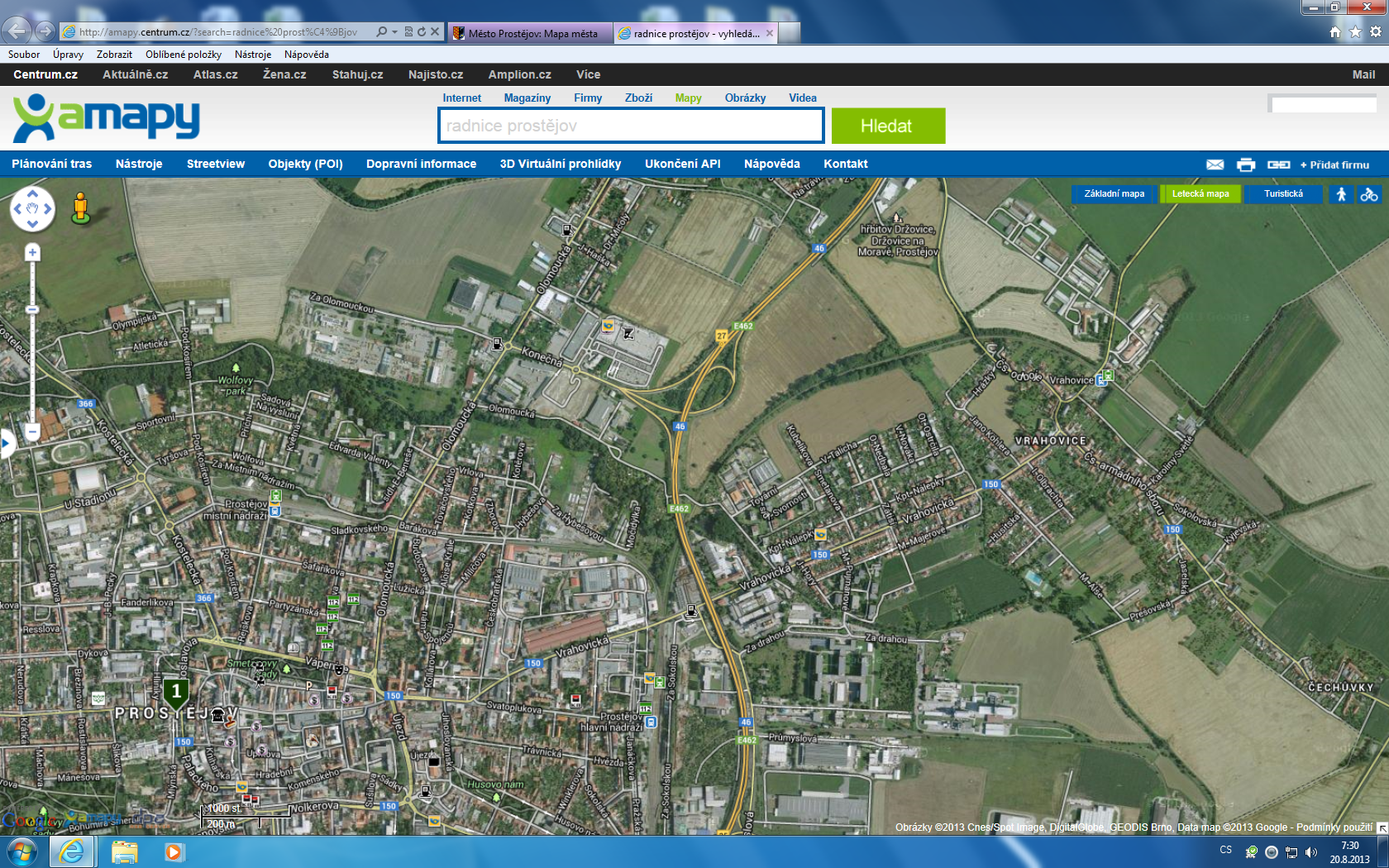 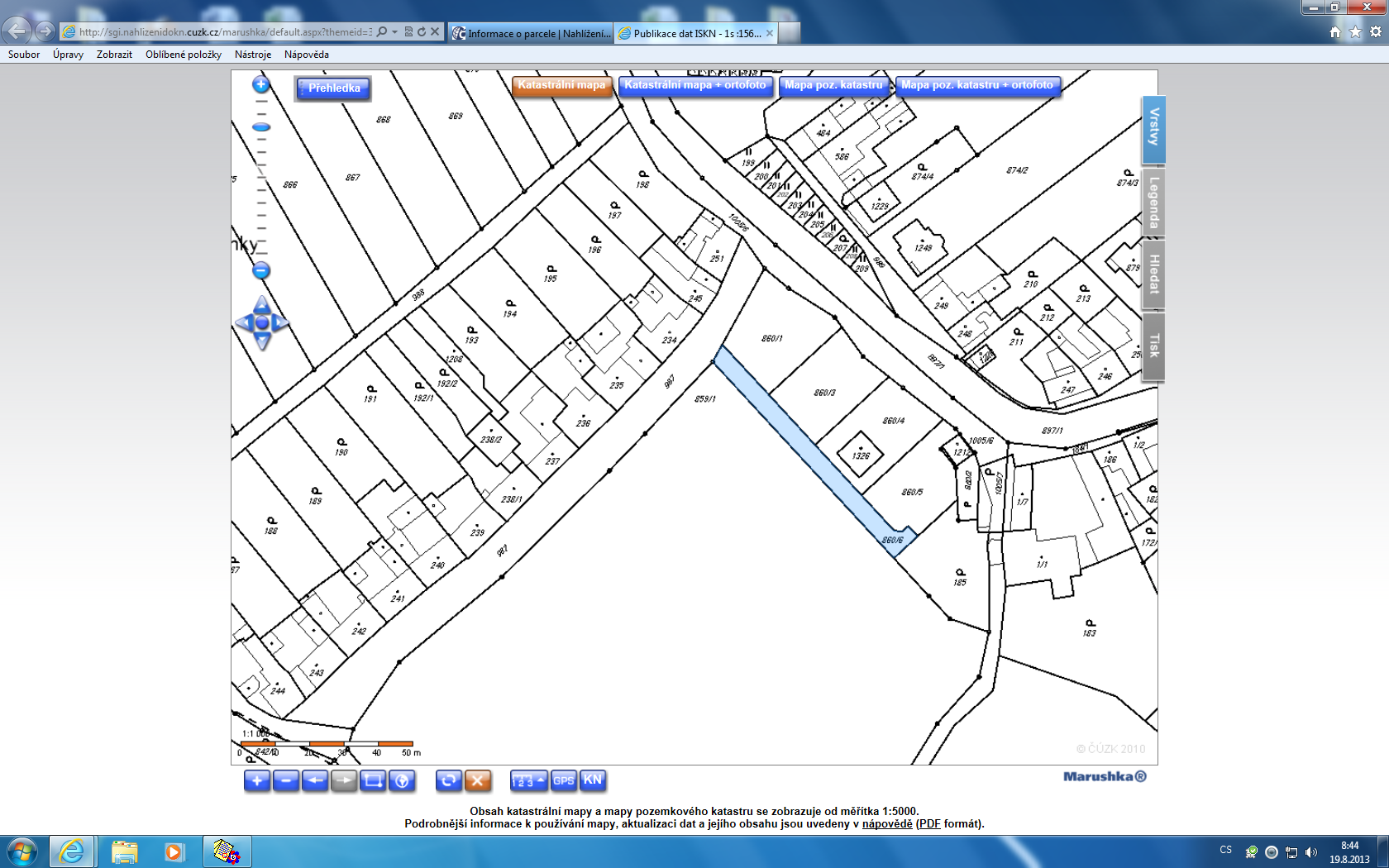 